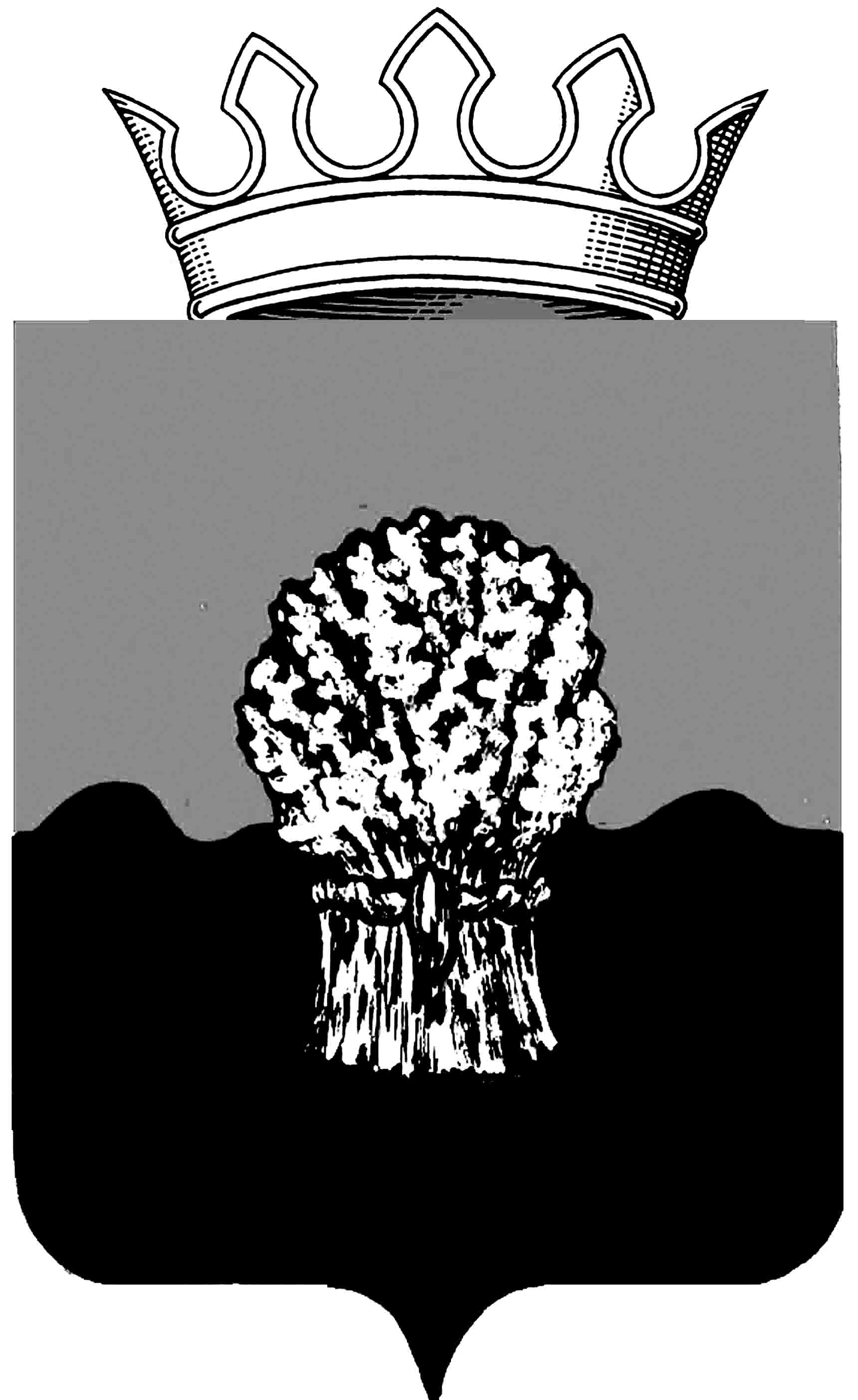 РОССИЙСКАЯ ФЕДЕРАЦИЯ             
САМАРСКАЯ ОБЛАСТЬМУНИЦИПАЛЬНЫЙ РАЙОН СызранскийСОБРАНИЕ ПРЕДСТАВИТЕЛЕЙ ГОРОДСКОГО ПОСЕЛЕНИЯ Балашейкатретьего созываРЕШЕНИЕ25 октября  2018 года                                                                                № 31О внесении изменений в Положение об установлении земельного налога на территории городского поселения Балашейка муниципального района Сызранский В соответствии с главой 31 Налогового кодекса Российской Федерации,руководствуясь Федеральным законом от 6 октября 2003 года №131-ФЗ «Об общих принципах организации местного самоуправления в Российской Федерации», Уставом городского поселения  Балашейка муниципального района Сызранский Самарской области, Собрание представителей городскогопоселения БалашейкаРЕШИЛО:1. Внести в Положение об установлении земельного налога на территории городского поселения Балашейка муниципального района Сызранский, утвержденное решением Собрания представителей городского поселения  Балашейка муниципального района Сызранский Самарской области № 34 от 23 октября 2012года «Об установлении земельного налога на территории городского поселения  Балашейка муниципального района Сызранский Самарской области» следующие изменения:  Пункт 4 дополнить подпунктом  4.4. следующего содержания:  «4.4. При наличии в собственности гражданина более одного земельного участка (независимо от вида разрешенного использования) в пределах сельского поселения - льгота предоставляется в отношении только одного участка.»2. Опубликовать настоящее решение в Информационном бюллетене – Приложении к газете органов местного самоуправления городского поселения Балашейка «Вестник Балашейки».3. Настоящее Решение вступает в силу с 1 января 2019 года.Председатель Собрания представителейгородского поселения Балашейкамуниципального района СызранскийСамарской области                                                                                Н.А.ХапугинаВрИО Главы городского поселения Балашейкамуниципального района СызранскийСамарской области                                                                         Н.Н.Тютюнченко